河北北方学院实验动物福利伦理审查声明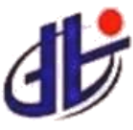 （项目申请）Statement on animal ethics review of Hebei North University（Project application）编号: （不用填写，打印时删除本文字）                          日期：    年   月   日说明：1．	本表一式两份，双面打印。2．	关于实验要点，可另附详细材料说明（如实验步骤、技术路线等）。3.  操作人员超过两人可添加行。一、项目和人员信息 Project and personnel information一、项目和人员信息 Project and personnel information一、项目和人员信息 Project and personnel information一、项目和人员信息 Project and personnel information一、项目和人员信息 Project and personnel information一、项目和人员信息 Project and personnel information一、项目和人员信息 Project and personnel information一、项目和人员信息 Project and personnel information申请课题名称Project to be applied申请人Applicant姓名Name学 院Department学 院Department申请人Applicant电话Phone邮箱E-mail邮箱E-mail动物实验操作人员Animal experiment operators姓 名Name学院Department学院Department项目分工Division 项目分工Division 从业人员培训证书编号Animal User Permit No.从业人员培训证书编号Animal User Permit No.动物实验操作人员Animal experiment operators动物实验操作人员Animal experiment operators二、实验动物信息 Animal information二、实验动物信息 Animal information二、实验动物信息 Animal information二、实验动物信息 Animal information二、实验动物信息 Animal information二、实验动物信息 Animal information二、实验动物信息 Animal information二、实验动物信息 Animal information动物种类Animal species动物种类Animal species动物种类Animal species品种/品系Stocks or Strains品种/品系Stocks or Strains品种/品系Stocks or Strains等级Grade等级Grade周龄Weeks of age周龄Weeks of age周龄Weeks of age数量Number数量Number♂      只; ♀      只共      只三、动物实验研究内容 Research contents of animal experiment三、动物实验研究内容 Research contents of animal experiment三、动物实验研究内容 Research contents of animal experiment三、动物实验研究内容 Research contents of animal experiment三、动物实验研究内容 Research contents of animal experiment三、动物实验研究内容 Research contents of animal experiment三、动物实验研究内容 Research contents of animal experiment三、动物实验研究内容 Research contents of animal experiment拟开展动物实验的设施信息（实验动物使用许可证编号）Information of the facilities for the proposed animal experiments (experimental animal use license number).动物实验的目的、意义，使用实验动物的必要性The purpose and significance of the animal experiment, and the necessity of using experimental animals.动物实验方案（饲养管理、实验处置方法，预期出现的对动物的伤害，项目进行中涉及动物福利和伦理问题的详细描述）Animal experiment protocol (Feeding management, experimental disposal method，detailed description of the animal welfare and ethical issues involved during the project)仁慈终点、动物处死方法及尸体处置方法Mercy endpoint, Methods of animal killing, body disposal拟开展动物实验的设施信息（实验动物使用许可证编号）Information of the facilities for the proposed animal experiments (experimental animal use license number).动物实验的目的、意义，使用实验动物的必要性The purpose and significance of the animal experiment, and the necessity of using experimental animals.动物实验方案（饲养管理、实验处置方法，预期出现的对动物的伤害，项目进行中涉及动物福利和伦理问题的详细描述）Animal experiment protocol (Feeding management, experimental disposal method，detailed description of the animal welfare and ethical issues involved during the project)仁慈终点、动物处死方法及尸体处置方法Mercy endpoint, Methods of animal killing, body disposal拟开展动物实验的设施信息（实验动物使用许可证编号）Information of the facilities for the proposed animal experiments (experimental animal use license number).动物实验的目的、意义，使用实验动物的必要性The purpose and significance of the animal experiment, and the necessity of using experimental animals.动物实验方案（饲养管理、实验处置方法，预期出现的对动物的伤害，项目进行中涉及动物福利和伦理问题的详细描述）Animal experiment protocol (Feeding management, experimental disposal method，detailed description of the animal welfare and ethical issues involved during the project)仁慈终点、动物处死方法及尸体处置方法Mercy endpoint, Methods of animal killing, body disposal拟开展动物实验的设施信息（实验动物使用许可证编号）Information of the facilities for the proposed animal experiments (experimental animal use license number).动物实验的目的、意义，使用实验动物的必要性The purpose and significance of the animal experiment, and the necessity of using experimental animals.动物实验方案（饲养管理、实验处置方法，预期出现的对动物的伤害，项目进行中涉及动物福利和伦理问题的详细描述）Animal experiment protocol (Feeding management, experimental disposal method，detailed description of the animal welfare and ethical issues involved during the project)仁慈终点、动物处死方法及尸体处置方法Mercy endpoint, Methods of animal killing, body disposal拟开展动物实验的设施信息（实验动物使用许可证编号）Information of the facilities for the proposed animal experiments (experimental animal use license number).动物实验的目的、意义，使用实验动物的必要性The purpose and significance of the animal experiment, and the necessity of using experimental animals.动物实验方案（饲养管理、实验处置方法，预期出现的对动物的伤害，项目进行中涉及动物福利和伦理问题的详细描述）Animal experiment protocol (Feeding management, experimental disposal method，detailed description of the animal welfare and ethical issues involved during the project)仁慈终点、动物处死方法及尸体处置方法Mercy endpoint, Methods of animal killing, body disposal拟开展动物实验的设施信息（实验动物使用许可证编号）Information of the facilities for the proposed animal experiments (experimental animal use license number).动物实验的目的、意义，使用实验动物的必要性The purpose and significance of the animal experiment, and the necessity of using experimental animals.动物实验方案（饲养管理、实验处置方法，预期出现的对动物的伤害，项目进行中涉及动物福利和伦理问题的详细描述）Animal experiment protocol (Feeding management, experimental disposal method，detailed description of the animal welfare and ethical issues involved during the project)仁慈终点、动物处死方法及尸体处置方法Mercy endpoint, Methods of animal killing, body disposal拟开展动物实验的设施信息（实验动物使用许可证编号）Information of the facilities for the proposed animal experiments (experimental animal use license number).动物实验的目的、意义，使用实验动物的必要性The purpose and significance of the animal experiment, and the necessity of using experimental animals.动物实验方案（饲养管理、实验处置方法，预期出现的对动物的伤害，项目进行中涉及动物福利和伦理问题的详细描述）Animal experiment protocol (Feeding management, experimental disposal method，detailed description of the animal welfare and ethical issues involved during the project)仁慈终点、动物处死方法及尸体处置方法Mercy endpoint, Methods of animal killing, body disposal拟开展动物实验的设施信息（实验动物使用许可证编号）Information of the facilities for the proposed animal experiments (experimental animal use license number).动物实验的目的、意义，使用实验动物的必要性The purpose and significance of the animal experiment, and the necessity of using experimental animals.动物实验方案（饲养管理、实验处置方法，预期出现的对动物的伤害，项目进行中涉及动物福利和伦理问题的详细描述）Animal experiment protocol (Feeding management, experimental disposal method，detailed description of the animal welfare and ethical issues involved during the project)仁慈终点、动物处死方法及尸体处置方法Mercy endpoint, Methods of animal killing, body disposal声明：我将自觉接受河北北方学院实验动物福利伦理审查委员会的监督与检查，并保证上述材料客观可靠。(I will consciously accept the supervision and inspection of the Ethics Committee of Academic Committee of Hebei North University, and ensure that the above materials are objective and reliable).申请人签名(Signature)：年   月   日声明：我将自觉接受河北北方学院实验动物福利伦理审查委员会的监督与检查，并保证上述材料客观可靠。(I will consciously accept the supervision and inspection of the Ethics Committee of Academic Committee of Hebei North University, and ensure that the above materials are objective and reliable).申请人签名(Signature)：年   月   日声明：我将自觉接受河北北方学院实验动物福利伦理审查委员会的监督与检查，并保证上述材料客观可靠。(I will consciously accept the supervision and inspection of the Ethics Committee of Academic Committee of Hebei North University, and ensure that the above materials are objective and reliable).申请人签名(Signature)：年   月   日声明：我将自觉接受河北北方学院实验动物福利伦理审查委员会的监督与检查，并保证上述材料客观可靠。(I will consciously accept the supervision and inspection of the Ethics Committee of Academic Committee of Hebei North University, and ensure that the above materials are objective and reliable).申请人签名(Signature)：年   月   日声明：我将自觉接受河北北方学院实验动物福利伦理审查委员会的监督与检查，并保证上述材料客观可靠。(I will consciously accept the supervision and inspection of the Ethics Committee of Academic Committee of Hebei North University, and ensure that the above materials are objective and reliable).申请人签名(Signature)：年   月   日声明：我将自觉接受河北北方学院实验动物福利伦理审查委员会的监督与检查，并保证上述材料客观可靠。(I will consciously accept the supervision and inspection of the Ethics Committee of Academic Committee of Hebei North University, and ensure that the above materials are objective and reliable).申请人签名(Signature)：年   月   日声明：我将自觉接受河北北方学院实验动物福利伦理审查委员会的监督与检查，并保证上述材料客观可靠。(I will consciously accept the supervision and inspection of the Ethics Committee of Academic Committee of Hebei North University, and ensure that the above materials are objective and reliable).申请人签名(Signature)：年   月   日声明：我将自觉接受河北北方学院实验动物福利伦理审查委员会的监督与检查，并保证上述材料客观可靠。(I will consciously accept the supervision and inspection of the Ethics Committee of Academic Committee of Hebei North University, and ensure that the above materials are objective and reliable).申请人签名(Signature)：年   月   日实验动物福利伦理审查委员会审查意见：本项目符合动物福利伦理委员会有关规程，一旦项目被批准，可以在符合实验动物法规要求及保障实验动物福利伦理的条件下实施。（This project complies with the relevant procedures of the Animal Welfare Ethics Committee of Hebei North University. Once the project is approved, it can be implemented under the conditions that meet the legal requirements of experimental animals and guarantee the welfare ethics of experimental animals.）主任或授权的副主任签名(Signature)（章, Seal）：委员会签章(Committee Seal)：年   月    日实验动物福利伦理审查委员会审查意见：本项目符合动物福利伦理委员会有关规程，一旦项目被批准，可以在符合实验动物法规要求及保障实验动物福利伦理的条件下实施。（This project complies with the relevant procedures of the Animal Welfare Ethics Committee of Hebei North University. Once the project is approved, it can be implemented under the conditions that meet the legal requirements of experimental animals and guarantee the welfare ethics of experimental animals.）主任或授权的副主任签名(Signature)（章, Seal）：委员会签章(Committee Seal)：年   月    日实验动物福利伦理审查委员会审查意见：本项目符合动物福利伦理委员会有关规程，一旦项目被批准，可以在符合实验动物法规要求及保障实验动物福利伦理的条件下实施。（This project complies with the relevant procedures of the Animal Welfare Ethics Committee of Hebei North University. Once the project is approved, it can be implemented under the conditions that meet the legal requirements of experimental animals and guarantee the welfare ethics of experimental animals.）主任或授权的副主任签名(Signature)（章, Seal）：委员会签章(Committee Seal)：年   月    日实验动物福利伦理审查委员会审查意见：本项目符合动物福利伦理委员会有关规程，一旦项目被批准，可以在符合实验动物法规要求及保障实验动物福利伦理的条件下实施。（This project complies with the relevant procedures of the Animal Welfare Ethics Committee of Hebei North University. Once the project is approved, it can be implemented under the conditions that meet the legal requirements of experimental animals and guarantee the welfare ethics of experimental animals.）主任或授权的副主任签名(Signature)（章, Seal）：委员会签章(Committee Seal)：年   月    日实验动物福利伦理审查委员会审查意见：本项目符合动物福利伦理委员会有关规程，一旦项目被批准，可以在符合实验动物法规要求及保障实验动物福利伦理的条件下实施。（This project complies with the relevant procedures of the Animal Welfare Ethics Committee of Hebei North University. Once the project is approved, it can be implemented under the conditions that meet the legal requirements of experimental animals and guarantee the welfare ethics of experimental animals.）主任或授权的副主任签名(Signature)（章, Seal）：委员会签章(Committee Seal)：年   月    日实验动物福利伦理审查委员会审查意见：本项目符合动物福利伦理委员会有关规程，一旦项目被批准，可以在符合实验动物法规要求及保障实验动物福利伦理的条件下实施。（This project complies with the relevant procedures of the Animal Welfare Ethics Committee of Hebei North University. Once the project is approved, it can be implemented under the conditions that meet the legal requirements of experimental animals and guarantee the welfare ethics of experimental animals.）主任或授权的副主任签名(Signature)（章, Seal）：委员会签章(Committee Seal)：年   月    日实验动物福利伦理审查委员会审查意见：本项目符合动物福利伦理委员会有关规程，一旦项目被批准，可以在符合实验动物法规要求及保障实验动物福利伦理的条件下实施。（This project complies with the relevant procedures of the Animal Welfare Ethics Committee of Hebei North University. Once the project is approved, it can be implemented under the conditions that meet the legal requirements of experimental animals and guarantee the welfare ethics of experimental animals.）主任或授权的副主任签名(Signature)（章, Seal）：委员会签章(Committee Seal)：年   月    日实验动物福利伦理审查委员会审查意见：本项目符合动物福利伦理委员会有关规程，一旦项目被批准，可以在符合实验动物法规要求及保障实验动物福利伦理的条件下实施。（This project complies with the relevant procedures of the Animal Welfare Ethics Committee of Hebei North University. Once the project is approved, it can be implemented under the conditions that meet the legal requirements of experimental animals and guarantee the welfare ethics of experimental animals.）主任或授权的副主任签名(Signature)（章, Seal）：委员会签章(Committee Seal)：年   月    日